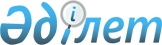 Нысаналы топтарға жататын адамдардың қосымша тізбесін белгілеу туралы
					
			Күшін жойған
			
			
		
					Алматы облысы Ақсу ауданы әкімдігінің 2013 жылғы 29 қарашадағы N 730 қаулысы. Алматы облысының Әділет департаментімен 2013 жылы 12 желтоқсанда N 2509 болып тіркелді. Күші жойылды - Алматы облысы Ақсу ауданы әкімдігінің 2016 жылғы 27 қаңтардағы N 19 қаулысымен      Ескерту. Күші жойылды - Алматы облысы Ақсу ауданы әкімдігінің 27.01.2016 N 19 қаулысымен.

      РҚАО ескертпесі.

      Құжаттың мәтінінде түпнұсқасының пунктуациясы мен орфографиясы сақталған.

      Қазақстан Республикасының 2001 жылғы 23 қаңтардағы "Қазақстан Республикасындағы жергілікті мемлекеттік басқару және өзін-өзі басқару туралы" Заңының 31-бабының 2-тармағына, Қазақстан Республикасының 2001 жылғы 23 қаңтардағы "Халықты жұмыспен қамту туралы" Заңның 5-бабының 2-тармағына сәйкес,Ақсу ауданының әкімдігі ҚАУЛЫ ЕТЕДІ:

      1. Еңбек нарығындағы жағдайды және бюджет қаражатына қарай нысаналы топтарға жататын адамдардың қосымша тізбесі келесідей белгіленсін:

      бір немесе одан да көп жыл жұмыс істемейтін тұлғалар;

      бұрын жұмыс істемеген тұлғалар;

      отбасында бірде-бір жұмыс істейтін мүшесі жоқ тұлғалар;

      елу жастан асқан тұлғалар.

      2. Осы қаулының орындалуын бақылау (әлеуметтік саланың мәселелеріне) жетекшілік ететін аудан әкімінің орынбасарына жүктелсін.

      3. Осы қаулы әділет органдарында мемлекеттік тіркеуден өткен күннен бастап күшіне енеді және алғаш ресми жарияланғаннан кейін күнтізбелік он күн өткен соң қолданысқа енгізіледі.


					© 2012. Қазақстан Республикасы Әділет министрлігінің «Қазақстан Республикасының Заңнама және құқықтық ақпарат институты» ШЖҚ РМК
				
      Аудан әкімінің

      міндетін атқарушы

С. Қорғанбаев
